V 4 – Lösung und Löslichkeit von WasserMaterialien: 	Bechergläser, Pipette, Dreifuß, BunsenbrennerChemikalien:		destilliertes Wasser, Leitungs-, Mineral- sowie Salzwasser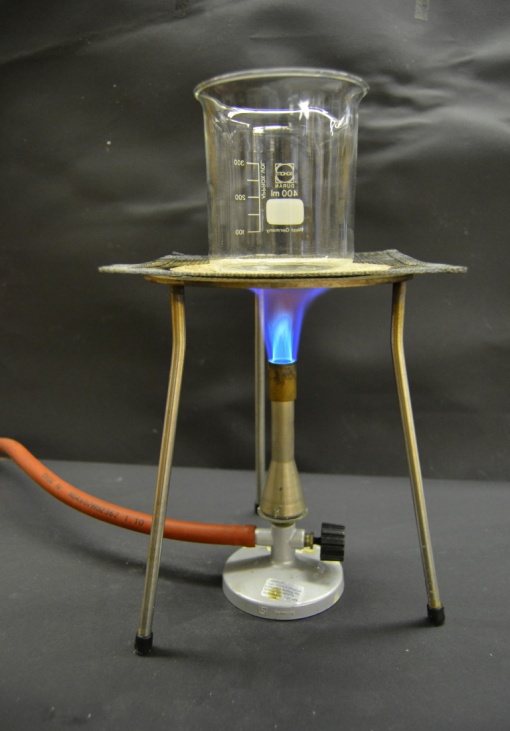 Durchführung: 		Auf den Boden des Becherglases werden jeweils ein Topfen destilliertes Wasser, Leitungs-, Mineral- und Salzwasser getropft. Anschließend wird das Becherglas vorsichtig auf dem Dreifuß erhitzt, bis die Wassertropfen verdunsten. Im Abschluss wird der Boden des Becherglases gegen Licht betrachtet.Beobachtung:			Destilliertes Wasser hinterlässt beim Verdunsten keine Rückstände. Im Gegensatz dazu bilden Leitungs-, Mineral- und Salzwasser Rückstände in Form von weißer Kruste. Am deutlichsten ist der Rückstand beim Salzwasser zu erkennen.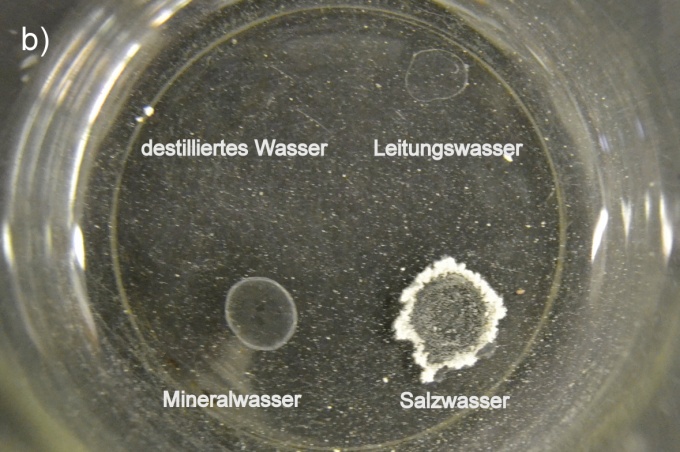 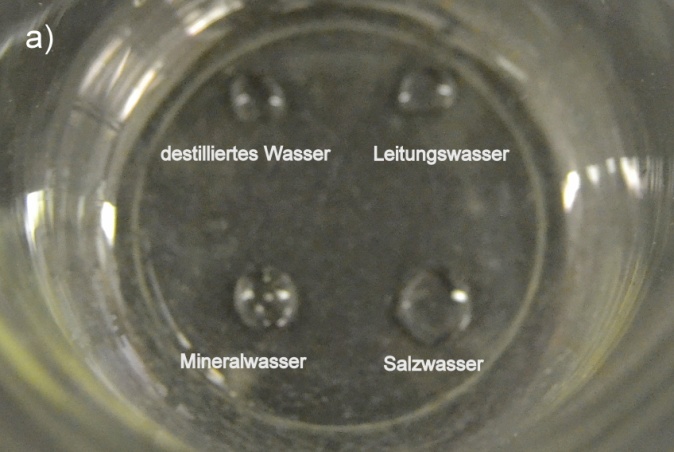 Deutung:		Destilliertes Wasser enthält keine Mineralsalze, sodass es beim Verdunsten keine Rückstände bildet. Wenn die restlichen drei Wassersorten verdunstet, bleiben nach der Verdunstung die im Wasser gelösten Mineralsalze zurück. Entsorgung:		Keine besondere Entsorgung erforderlich.Literatur:		Li Hamburg, Wasser-Selbstständiges Experimentieren lernen in Klassen	stufe 5/6 Anregungen zum kompetenzorientierten Unterricht,http://li.hamburg.de/contentblob/2817370/data/pdf-wasser-selbststaendiges-experimentieren-lernen-in-klassenstufe-5-6-pdf-670-kb%29.pdf, 05.08.2014 (Zuletzt abgerufen am 06.08.2014 um 19:35Uhr).GefahrenstoffeGefahrenstoffeGefahrenstoffeGefahrenstoffeGefahrenstoffeGefahrenstoffeGefahrenstoffeGefahrenstoffeGefahrenstoffeWasserWasserWasser------ÖlÖlÖl------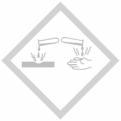 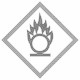 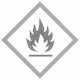 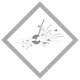 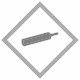 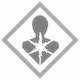 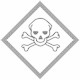 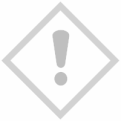 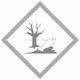 